M87黑洞最新影像 證明黑洞暗影持續存在「事件視界望遠鏡」（Event Horizon Telescope，簡稱EHT）國際合作團隊首度公布2018年4月觀測到的M87星系中心黑洞最新影像，驗證黑洞光環與2017年所觀測的大小相同，符合廣義相對論的預測，而環的最亮處位置明顯偏轉，與理論預測黑洞周圍紊流的變異性一致。這是由臺灣主導的「格陵蘭望遠鏡」（Greenland Telescope，簡稱 GLT）加入EHT後，對此天體進行再次觀測的研究成果，已於今（18）日發表在國際期刊《天文與天文物理》（Astronomy & Astrophysics）。臺灣團隊成員包括中央研究院天文及天文物理研究所、國立臺灣師範大學與國立中山大學，展現頂尖的天文觀測實力。透過重複觀測 檢驗廣義相對論中研院天文所副研究員淺田圭一表示，任何科學重大發現的基本要求，是要能重現關鍵的結果。此次GLT 參與 EHT觀測，以全新的資料證實M87黑洞周圍的光環，是此國際合作計畫的重要里程碑。EHT團隊於2017年拍攝到M87星系超大質量黑洞，並於2019年發表人類史上首張黑洞影像。影像顯示，距離地球5,500萬光年的M87黑洞周圍有一個亮環，其中環的底部比較亮。後續分析資料更揭示了M87黑洞的偏振光結構，使團隊得以深入了解黑洞周圍的磁場幾何形狀和電漿性質。2017年M87黑洞觀測結果被廣泛分析，為黑洞直接成像的時代開啟新頁，透過研究黑洞天文物理，在基礎科學層面上檢驗廣義相對論。從理論模型可發現，M87黑洞周圍的物質狀態在2017年和2018年間應有所變動。因此，國立臺灣師範大學物理學系助理教授卜宏毅強調，對M87黑洞的重複觀測之重要性，從影像的差異，進一步對其周圍電漿和磁場結構進行更精確的統計研究，從廣義相對論效應中解開複雜的天文物理。光環最亮處偏移30度 有助推測黑洞自轉軸方向 2018年的資料分析運用了8種獨立的成像和模擬技術，所觀測到的M87黑洞影像與2017年非常相似，有一個相同大小的亮環，中心區域較暗，環的一側較亮。美國加州噴射推進實驗室（Jet Propulsion Laboratory）博士後研究員約克（Nitika Yadlapalli Yurk）說明，黑洞的顯著特性之一，是其半徑僅取決於其質量。由於M87黑洞不會快速吸積物質（這會增加其質量），廣義相對論預測環的直徑應保持不變。而2017到2018年觀測影像所呈現的直徑大小穩定性，確認了廣義相對論對黑洞的預測，相當令人興奮。雖然黑洞暗影的大小沒有改變，但環的最亮位置在2018年卻發生了顯著變化——明亮區域逆時針旋轉約30度，位於環的右下方約5點鐘位置。儘管2018年EHT尚無法觀測到黑洞噴流，但由環周圍最亮處所推測的黑洞自轉軸，與其他波段觀測到的噴流軸更一致。中研院天文所博士後研究紀柏特（Britt Jeter）表示，過往對M87黑洞的觀測已表明暗影結構每年都有變化，但精度較低。「環周圍那些混亂的吸積盤發射光，將使環的最亮處搖擺不定；我們隨時間觀察到的光影搖擺程度，可用來測試黑洞周圍磁場和電漿環境的理論。」格陵蘭望遠鏡加持 開拓黑洞天文學新疆界格陵蘭望遠鏡是一個由臺灣主導的國際合作計畫，於2010年正式啟動，並於2018年建造完成5個月後即加入EHT計畫。中研院天文所研究員暨GLT計畫主持人松下聰樹強調，格陵蘭望遠鏡位於北緯76度的北極圈內，為世界最北端的電波望遠鏡，顯著提升了EHT陣列的影像保真度。此外，墨西哥的大型毫米波望遠鏡（Large Millimeter Telescope）也大幅提升靈敏度，首次以完整的50米口徑參與。EHT的觀測頻率約230 GHz，2017年僅有2個頻帶，2018年更升級到以4個頻帶進行觀測。使用改善後的望遠鏡陣列進行重複觀測，對於證明研究發現的穩健性至關重要。西班牙安達盧西亞天文物理研究所（Instituto de Astrofísica de Andalucía, IAA-CSIC）博士生達哈雷（Rohan Dahale）表示，格陵蘭望遠鏡的加入，填補了這個口徑如同地球大小的望遠鏡之關鍵缺口，有助開拓黑洞天文學的新疆界。國立中山大學物理系副教授郭政育認為，格陵蘭望遠鏡對揭開M87黑洞的秘密開始扮演重要角色，鼓勵更多年輕世代加入團隊。中研院天文所研究員陳明堂表示，此論文是臺灣對基礎科學研究做出的獨特貢獻：「格陵蘭望遠鏡未來將以更高頻率進行觀測，帶領科學家們揭示黑洞暗影中最難以捉摸的光子環，為黑洞天文物理取得突破性成就。」
「事件視界望遠鏡」國際合作計畫公布2018年觀測到的M87黑洞新影像（右）， 顯示一個明亮發射光環，其大小與2017年觀測圖像（左）相同；此亮環圍繞著中央暗影，最亮處相對2017年已逆時鐘移動約30度，位於5點鐘位置。（圖片來源：事件視界望遠鏡計畫）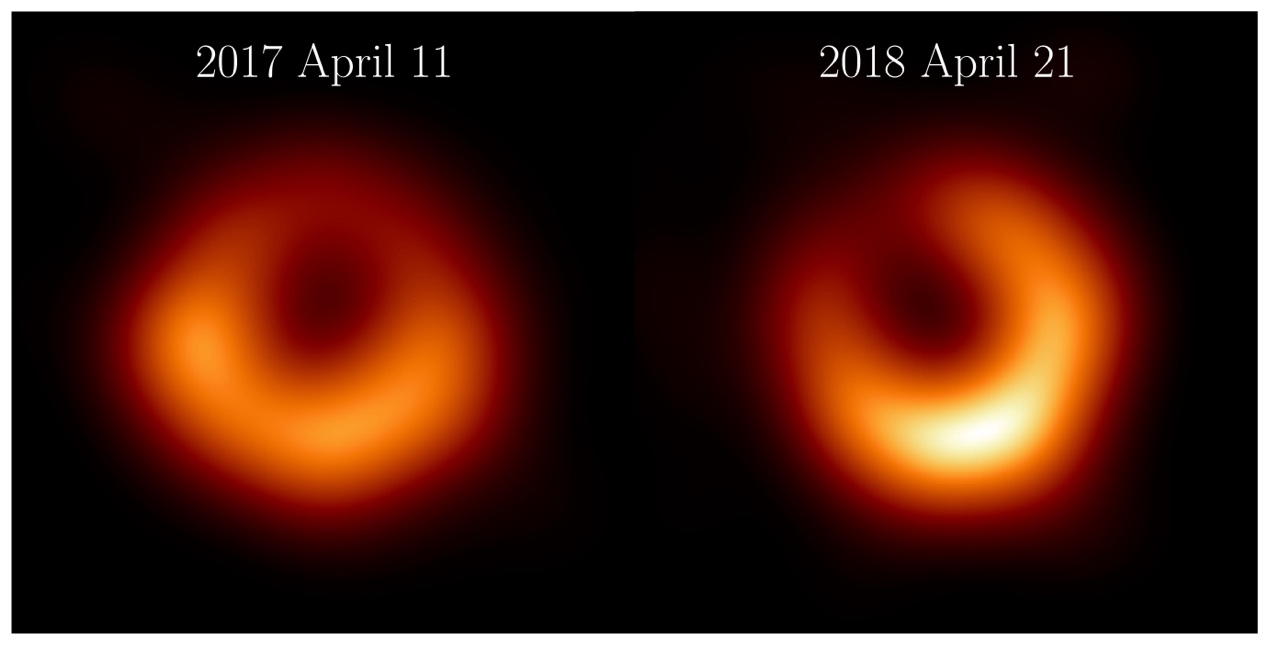 發表論文：The Event Horizon Telescope Collaboration, The persistent shadow of the supermassive black hole of M87 I. Observations, calibration, imaging, and analysis, Astronomy & Astrophysics, January 18, 2024doi: https://doi.org/10.1051/0004-6361/202347932媒體聯絡人：周美吟博士，中央研究院天文及天文物理研究所(02) 2366-5415，cmy@asiaa.sinica.edu.tw陳明堂研究員，中央研究院天文及天文物理研究所0952-808081，mtchen@asiaa.sinica.edu.tw 